Masių spektrometras su priedais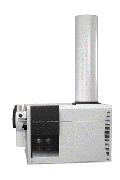 Gamintojas: AgilentModelis: 6230TOFTyrimo metodas: Skriejimo trukmės masių analizatorius analizuoja iš pavyzdžio susidariusius atomus ar molekules pagal skirtingos masės dalelių skriejimo laiką.Tam, kad jonai galėtų netrukdomi patekti į skriejimo zoną, visos orą sudarančių dujų molekulės išpumpuojamos ir sukuriamas itin didelis vakuumas. Skriejimo trukmės masių analizatoriuje skaičiuojama, per kiek laiko bandinio molekulės nuskrieja tą patį atstumą, atsižvelgiant į tai, kad visų molekulių pradinė kinetinė energija yra vienoda.Nustatomi rodikliai: Organinių junginių tikslios molekulinės masės nustatymas, mišinių analizė Determination of accurate molecular mass of organic substanceTiksli organinio junginio molekulinė masėOrganinių junginių mišinio analizėKontaktinis asmuo:Prof. dr. Viktoras Masevičiusviktoras.masevicius@chf.vu.ltNr. +370 (5) 219 3108,Nr: 117Kaina:Organinių junginių tikslios molekulinės masės nustatymas, mišinių analizė TOF masių spektrometru – 108.29 €,Tikslios organinio junginio molekulinės masės nustatymas – 21.03 €Organinių junginių mišinio analizė – 92.65 €